Датум:ИЗЈАВАЈа__________________________________________________________, бр.индекса ______________, уписан у школску годину 2015/2016. у статусу студента који се финансира из буџета Републике Србије, овом изјавом потврђујем под пуном материјалном и кривичном одговорношћу да то право остварујем само на једном студијском програму на истом нивоу студија. СтудентШеф студентске службе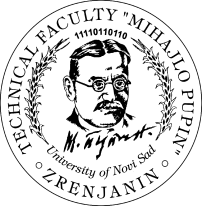 Република Србија – АП ВојводинаУниверзитет у Новом СадуТехнички факултет «Михајло Пупин»Зрењанин, Ђуре Ђаковића бб                                 www.tfzr.uns.ac.rsТел.023/550-515 факс: 023/550-520ПИБ: 101161200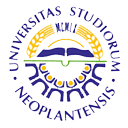 